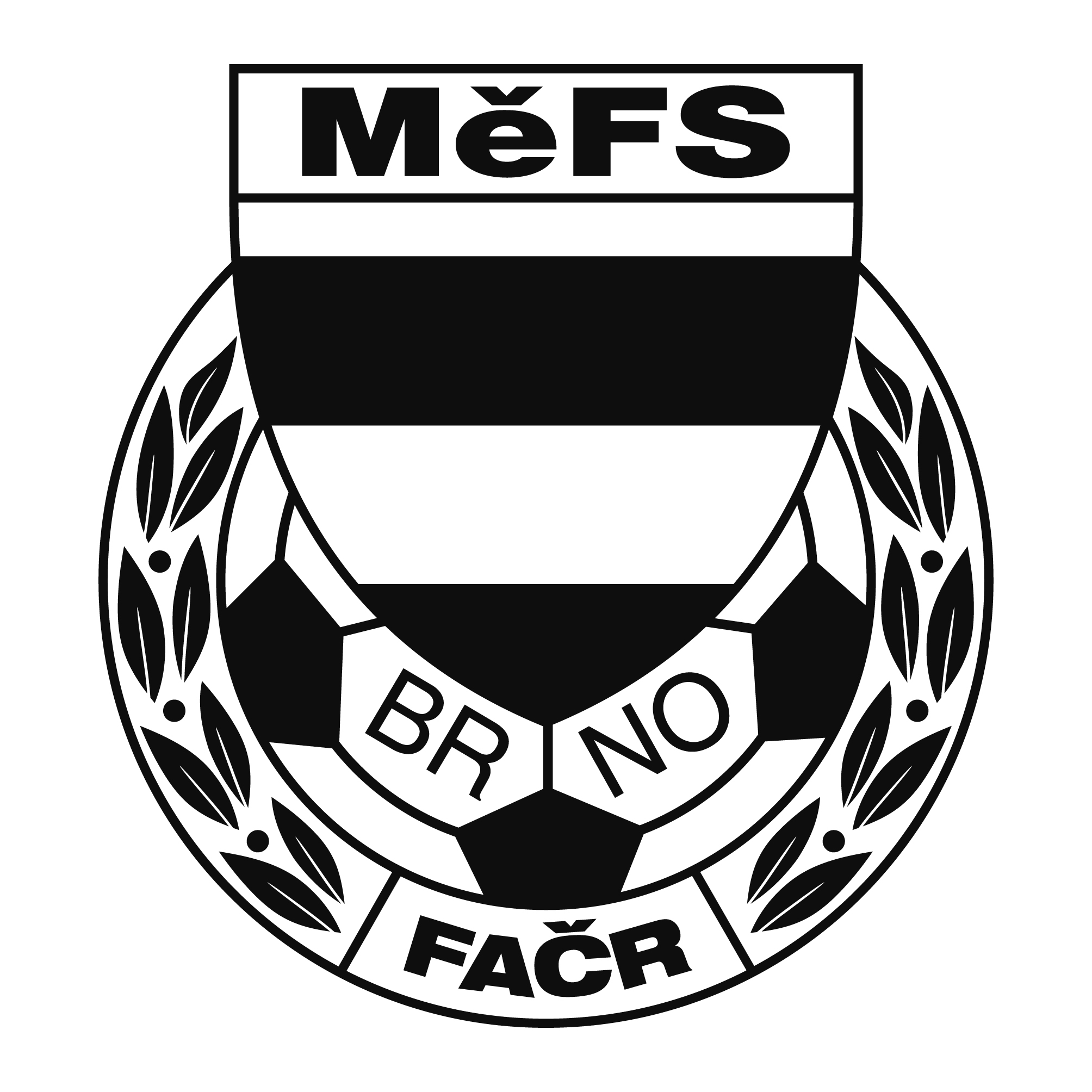 NOMINAČNÍ  LISTINAvýběru MěFS, hráčů ročníku 2007,2008Akce: 				Meziokresní soutěž starších žákůMísto, datum a čas srazu: 	fotbalové hřiště TJ Maloměřice . Brno, ulice Borky 1				           24.5.2022 od 8:15          Ukončení akce cca 14:00Sebou budou mít kluci vlastní pití, drobné občerstvení a kartičku pojištěnce. Turnaj bude probíhat na přírodní trávě.				Nominace hráčů ročníku narození 2007, 2008:Nominace hráčů U15:Trenéři: Pavel Nečas, Alexandr Lužný		vedoucí: Ondřej ŠafránekV krajním případě lze vyrozumět telefonicky Alexandr Lužný – tel. 731 437797Hráči si s sebou vezmou sportovní oblečení a chrániče.V případě neomluvené neúčasti nominovaných hráčů se klub vystavuje postihu dle článku 17 bod 3 RFS !V Brně 20.5.2022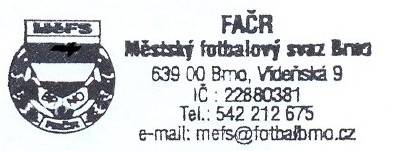    	Ondřej Šafránek v.r.					             Mgr. Jan Maroši, v.r.	předseda KM MěFS						  předseda VV MěFSZa správnost:				                                                                              Libor Charvát					              sekretář MěFSTato nominace slouží jako omluvenka do školy a tímto bych chtěl poděkovat vedení školy Tato nominace slouží jako omluvenka do školy a tímto bych chtěl poděkovat vedení školy Tato nominace slouží jako omluvenka do školy a tímto bych chtěl poděkovat vedení školy za omluvení žáka z výuky z důvodu reprezentace okresu Brna-města.Příjmení a jméno                                  mateřský klub1Daniel MarinovTJ Start BRNO2Matyáš Rudolf (G)TJ Start BRNO3Aleš TomanTJ Tatran Bohunice4Roman KrátkýTJ Tatran Bohunice5Tomáš GrymTJ Tatran Bohunice6Petr JaníkTJ Tatran Bohunice7Radek BurkoňFC Medlánky8Dominik HorynaSK Slatina9Pavel ŽáčekSK Slatina10Zbyněk BlahákFC Soběšice11Tomi Pham (G)FC Soběšice12Michal ŠmídFC Soběšice13Filip HenzelFC Soběšice14Vojtěch PošvářFC Soběšice15Adam NěmečekFC Dosta Bystrc-Kníníčky16Matěj SmržFC Dosta Bystrc-Kníníčky17Ondřej ŽilkaTJ Tatran Starý LískovecNáhradníci:Marek LevínskýTJ Tatran BohuniceMilan NešpůrekSK SlatinaAdam BublaTJ Tatran Starý LískovecBoris HavlůFC SoběšiceMaxmilian Ostrowski (G)TJ Tatran Bohunice